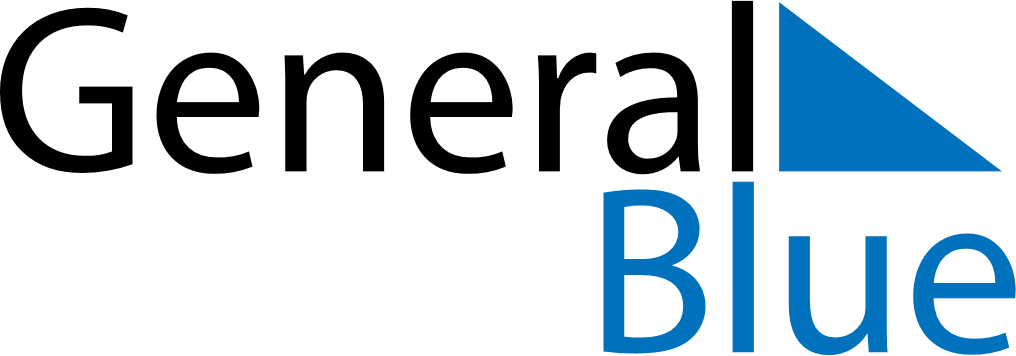 Monaco 2019 HolidaysMonaco 2019 HolidaysDATENAME OF HOLIDAYJanuary 1, 2019TuesdayNew Year’s DayJanuary 27, 2019SundaySaint Devota’s DayJanuary 28, 2019MondaySaint Devota’s Day (substitute day)April 19, 2019FridayGood FridayApril 21, 2019SundayEaster SundayApril 22, 2019MondayEaster MondayMay 1, 2019WednesdayLabour DayMay 30, 2019ThursdayAscension DayJune 10, 2019MondayWhit MondayJune 20, 2019ThursdayCorpus ChristiAugust 15, 2019ThursdayAssumptionNovember 1, 2019FridayAll Saints’ DayNovember 19, 2019TuesdayH.S.H. the Sovereign Prince’s DayDecember 8, 2019SundayImmaculate ConceptionDecember 25, 2019WednesdayChristmas Day